هو الله - ای ناظر الی اللّه اگر احزاب امم و جموع ملل…حضرت عبدالبهاءاصلی فارسی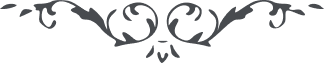 ٤٣٤ هو الله ای ناظر الی اللّه اگر احزاب امم و جموع ملل مجتمع گردند و کلّ مقاومت ميثاق خواهند به قوّت ملکوت ابهی جند هنالک مهزوم من الاحزاب گردند و خائب و خاسر شوند و سوف ترون المتزلزلين فی خسران مبين. عن‌قريب انوار ميثاق آفاق را منوّر نمايد و هذا حقّ معلوم و وعد غيرمکذوب. ع ع 